CHICKASHA HIGH SCHOOL TRANSCRIPT REQUEST FORMFull Name(name at graduation): Email: Date of birth:  # of copies: Year of graduation (or last attended):Today’s date: Phone:Please send official transcript to: I would like to pick my official transcript up at the high school.  I understand there is a 24 request period.  SignatureParent signature if under 18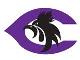 